Задание для общего развития 1-2 классНайди и раскрась в каждой рамочке лишний предмет. Объясни родителям почему он не подходит к остальным.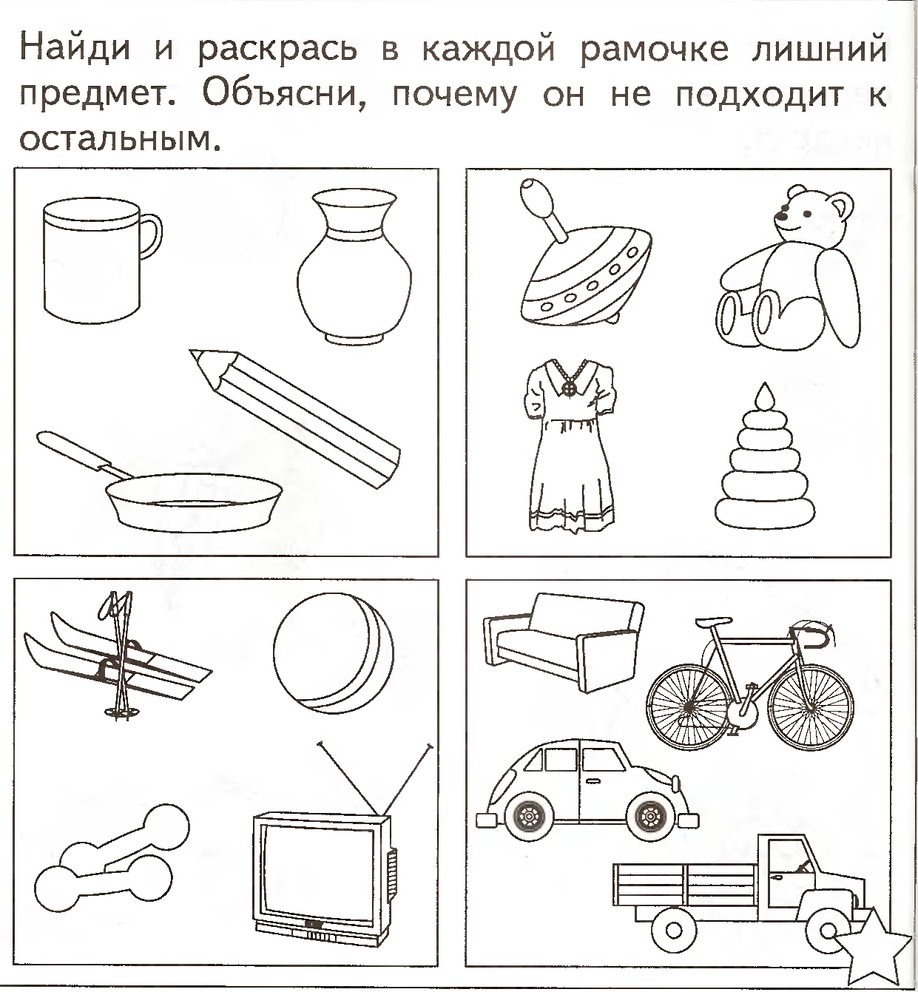 